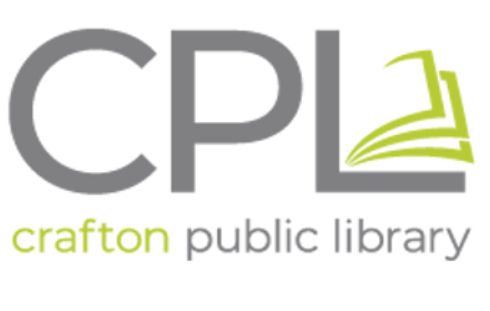 Board of Trustees Meeting minutesMarch 15th, 2022 @ 7:00 PM (virtual)In attendance, Cheryl Talerico, Sharon Wilson, Anna Maria Mihalega, Daniel McKay, Alyssa Zolkiewicz Richter, and guest Carrie Woodard. January meeting minutes were unanimously approved.
President’s Report
Crafton Borough Alex Miragaia McHugh, who the CPL Board put forth, cannot serve because she is not an elector of the Borough. Carrie Woodard has filled out an application. Treasurer’s Report Year-end financials were read, discussed, and approved. Both PNC investment account and Dollar Bank account are healthy.
Director’s ReportGabrielle Backner has started as children’s librarian and is already creating new programming.Old BusinessThe Board continued discussing the strategic plan initiative, including ways that we might enhance career exploration for school-aged children at the library.Roof repairs were discussed and will hopefully begin this summer.
New BusinessAnna submitted an article about CPL to Thornburg’s newsletter, Talk of the Town. We plan to do so again.Community Garden committee met with library staff to discuss programming for the upcoming season.
Open DiscussionThe next meeting will be on May 17th, 2022. Gabrielle is invited to attend.Meeting adjourned